Inventarisatie samenwonende cliënten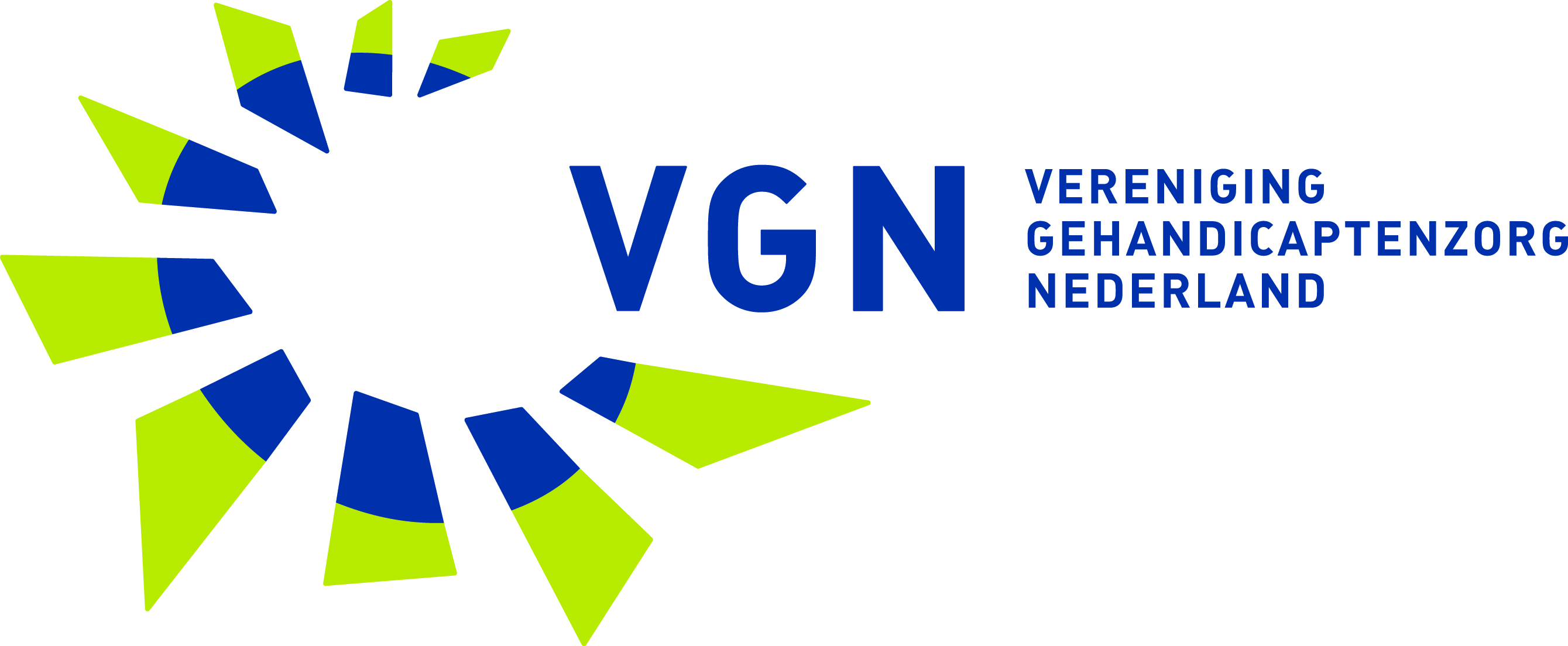 OrganisatieLocatieIngevuld doorContactpersoonNaam: 				     Functie: 			     Telefoonnummer:	     Email:				     Betreft het goede voorbeeld een: 	Regulier aanbod	Project	Individuele oplossingBetreft het goede voorbeeld (meerdere antwoorden mogelijk): 	Samenwonen van een volwassene met AWBZ verblijfsindicatie met een volwassene zonder AWBZ indicatie	Samenwonen van een volwassene met AWBZ verblijfsindicatie met een volwassene met AWBZ extramurale indicatie	Samenwonen van een volwassene met AWBZ verblijfsindicatie met een volwassene met AWBZ verblijfsindicatie	Samenwonen van één of meer volwassenen met AWBZ verblijfsindicatie met één of meer kinderen zonder een AWBZ indicatie, maar met een jeugdzorg-indicatie.	Samenwonen van één of meer volwassenen met AWBZ verblijfsindicatie met één of meer kinderen zonder een andere indicatie.	Samenwonen van een volwassene met AWBZ verblijfsindicatie met een volwassene zonder AWBZ verblijfsindicatie en kinderen. Geef een beschrijving van het goede voorbeeld: Zijn er dilemma’s waar u in de uitvoering tegen aanloopt? Hoe gaat u daar in de praktijk mee om? Zijn er problemen waar u in de uitvoering tegen aanloopt? Hoe lost u dat in de praktijk op? Wilt u uitgenodigd worden voor een expertmeeting later dit jaar? Overige opmerkingen: 